Rozwiąż rebus: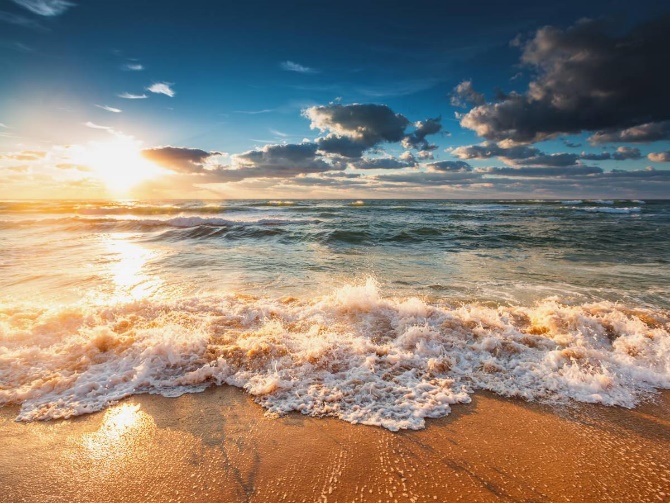 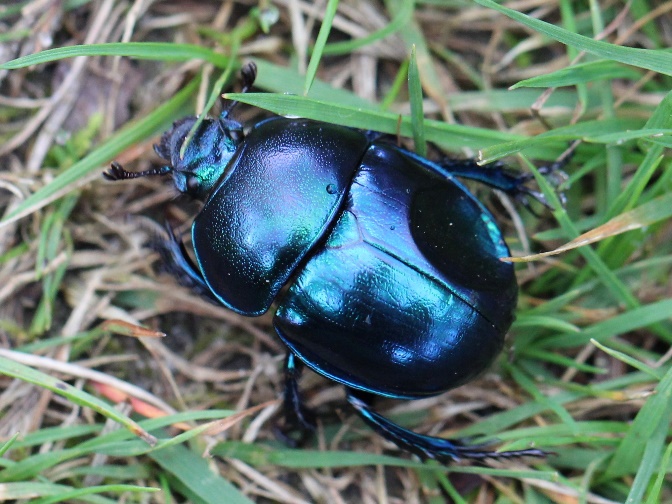 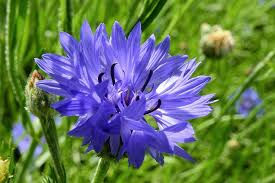 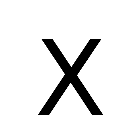 		morze				           żuk						         chaber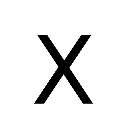 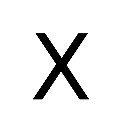 Zapisz hasło w ramce: